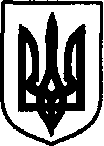 УКРАЇНАДунаєвецька міська рада VII скликанняР І Ш Е Н Н ЯТридцять шостої (позачергової) сесії30 травня 2018 р.                                     Дунаївці	                                                 №20-36/2018рПро ініціювання співробітництва територіальних громад у формі делегування виконання окремих завдань, щодо надання адміністративних послугКеруючись статтею 26 Закону України  «Про  місцеве  самоврядування  в  Україні», враховуючи рішення виконавчого комітету Дунаєвецької міської ради №76 від 17 травня 2018 р. «Про ініціювання співробітництва між Дунаєвецькою міською радою, Дунаєвецькою селищною радою, Маківською сільською радою об’єднаної територіальної громади, Смотрицькою селищною радою, в  сфері співробітництва територіальних громад у формі делегування виконання окремих завдань, щодо надання адміністративних послуг»,  враховуючи пропозиції спільного засідання постійних комісій від 30.05.2018 р., міська рада ВИРІШИЛА:1. Надати згоду на організацію співробітництва між Дунаєвецькою міською радою, Дунаєвецькою селищною радою, Маківською сільською радою об’єднаної територіальної  громади, Смотрицькою селищною радою в  сфері співробітництва територіальних громад у формі делегування виконання окремих завдань, щодо надання адміністративних послуг.2. Контроль за виконанням рішення покласти на секретаря міської ради М.ОстровськогоМіський голова                                                                                            В.Заяць